Leerperiode 5 SLB								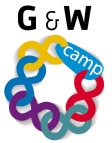 Model van Korthagen, het ervaringsleren:
Het spiraalmodel van Korthagen is een systeem waarbij je structureel en systematisch terug kunt kijken op het eigen handelen. Hiermee kan diepgaand en op een stapsgewijze manier worden gereflecteerd op een bepaalde ervaring, handeling, of op een product en/of proces. Je kunt het model gebruiken om na afloop van bijvoorbeeld een project, stage of minor terug te kijken op wat je hebt gedaan.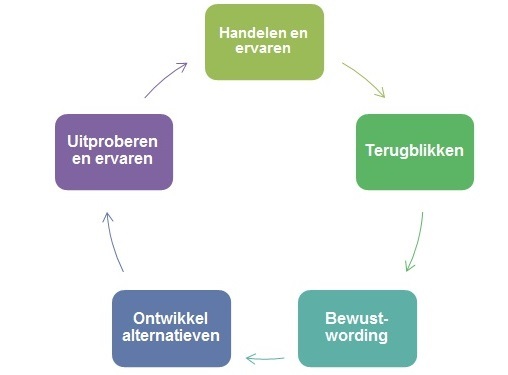 Titel opdracht:Ervaringsleren KorthagenOpdracht nr. 5-5BBehorend bij:Studievaardigheden Studievaardigheden Bewaren in:Planning:Week t/m 5 Week t/m 5 Opdracht:Kies een typische valkuil voor jou waar je graag van wilt leren. Als je aan deze valkuil denkt, welke situaties hebben zich dan onlangs voorgedaan waarover je niet tevreden bent. Bijvoorbeeld als je valkuil is ‘bot’, in welke recente situatie was er sprake van jouw ‘botheid’? Reflecteer nu zoals staat beschreven aan de hand van de spiraal van Korthagen of de STARR.  Hoe reflecteer ik. Pas de vragen toe die horen bij de verschillende fasen. Kies bij voorkeur een situatie waarbij ander(en) een rol speelden.